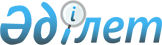 О проведении приписки граждан 1992 года рождения к призывному участку отдела по делам обороны Каргалинского района
					
			Утративший силу
			
			
		
					Решение акима Каргалинского района Актюбинской области от 29 декабря 2008 года N 9. Зарегистрировано Управлением юстиции Каргалинского района Актюбинской области 9 января 2009 года N 3-6-75. Утратило силу решением акима Каргалинского района Актюбинской области от 29 декабря 2009 года № 8      Сноска. Утратило силу решением акима Каргалинского района Актюбинской области от 29.12.2009 № 8.      

 Во исполнение статей 17, 18 Закона Республики Казахстан "О воинской обязанности и воинской службе" N 74-III РК от 8 июля 2005 года, постановления Правительства Республики Казахстан "Об утверждении Правил о порядке ведения воинского учета военнообязанных и призывников в Республике Казахстан" N 371 от 5 мая 2006 года, на основании подпункта 13 пункта 1 статьи 33, статьи 37 Закона Республики Казахстан "О местном государственном управлении в Республике Казахстан" N 148-ІІ от 23 января 2001 года РЕШАЮ:

      1. Приписку к призывному участку отдела по делам обороны Каргалинского района граждан 1992 года рождения, а также граждан старших возрастов, не прошедших по различным причинам приписку ранее, провести в период с 14 января по 31 марта 2009 года.

      2. Районной комиссии по приписке в своей работе строго руководствоваться Законом Республики Казахстан "О воинской обязанности и воинской службе" N 74-III РК от 8 июля 2005 года, директивами начальника Главного штаба Вооруженных Сил Республики Казахстан N 15 от 7 марта 1998 года.

      3. Акимам сельских округов, руководителям предприятий, учреждений и учебных заведений находящихся на территории соответствующих сельских округов, оповещать граждан, подлежащих приписке, о вызове их в отдел по делам обороны и обеспечить своевременное прибытие их по этому вызову.

      4. Начальнику районного отдела занятости и социальных программ (Берденова У.А.):      1) в семидневный срок сообщить в отдел по делам обороны обо всех военнообязанных и призывниках, которые признаны инвалидами;      2) выделить технических работников для обеспечения работы призывного пункта в период проведения приписки граждан к призывному участку согласно приложения.

      5. Рекомендовать главному врачу центральной районной больницы

(Бахонов А.К.):      1) выделить врачей-специалистов;      2) обеспечить врачей–специалистов,кабинет антропометрии средним медицинским персоналом;      3) ежедневно с 1 февраля по 31 марта 2009 года (за исключением выходных и праздничных дней) проводить в поликлинике сдачу анализов, электрокардиограмму, определять группу крови, резус-фактор и флюорографическое обследование не менее 50 допризывников;      4) к 1 февраля 2009 года представить в отдел по делам обороны медицинские карты амбулаторного больного с вкладным листами на подростка, к ним списки лиц, состоящих на диспансерном учете по поводу нервно-психических заболеваний, туберкулеза, кожно-венерических, инфекционных заболеваний, трахомы, хронических заболеваний внутренних органов, костей, мышц, суставов и выписки из истории болезни, данные врачебного обследования и диспансерного наблюдения характеризующие состояние здоровья граждан;      5) в срок до 1 февраля 2009 года информировать отдел по делам обороны за каким лечебным профилактическим учреждением будут закрепляться призывники, нуждающиеся в лечении, в стационарном (амбулаторном) обследовании;      6) обеспечить призывной пункт инструментарием, медицинским и хозяйственным имуществом.

      6. Рекомендовать начальнику районного отдела внутренних дел

(Исмаилов А.К.):      1) в период проведения приписной кампании выделить наряд полиции в количестве 2-х человек для обеспечения общественного порядка на призывном пункте;      2) производить розыск, задержание лиц, уклоняющихся от выполнения воинской обязанности. Оплата по розыску и доставка задержанных производится за счет этих лиц;      3) в семидневный срок сообщать в отдел по делам обороны о призывниках, в отношении которых ведется дознание или предварительное следствие;      4) до 1 февраля 2009 года представить в отдел по делам обороны списки юношей 1992 года рождения,состоящих на учете и имеющих приводы в милицию за различные проступки.

      7. Рекомендовать начальнику управления юстиции Каргалинского района (Сулейменова Г.К.):      1) осуществлять приписку и выписку военнообязанных и призывников по месту жительства при наличии в военно-учетных документах отметок отдела по делам обороны о принятии на воинский учет или снятии с него;      2) в семидневный срок сообщить в отдел по делам обороны об изменении военнообязанными, допризывниками и призывниками фамилии, имени и отечества, о внесении в записи актов гражданского состояния изменения о дате и месте их рождения, а также о случаях регистрации смерти военнослужащего или призывника.

      8. Рекомендовать председателю районного суда (Бақтыгереев О.Ә):      1) в семидневный срок сообщить в отдел по делам обороны о призывниках,уголовное дело которых рассматривается судом,а также о вступивших в силу приговорах в отношении военнообязанных и призывников;      2) до 1 февраля 2009 года представить в отдел по делам обороны списки юношей 1992 года рождения, осужденных райсудом по различным причинам.

      9. Начальнику отдела по делам обороны (Кумаров А.М.) совместно с районными отделами образования (Мукатова А.С.), внутренней политики (Байсеупов К.А.) создать комиссию по отбору кандидатов для поступления в Высшие Военные учебные заведения Республики Казахстан и Российской Федерации, Республиканскую школу "Жас Улан", Кадетский корпус Министерства обороны Республики Казахстан.

      10. Начальнику отдела по делам обороны(Кумаров А.М.):      1) в срок до 25 марта 2009 года предоставить информацию о выполнении данного решения;      2) до 10 апреля 2009 года предоставить на утверждение план основных мероприятий по подготовке молодежи к службе в армии на весь период от приписки до призыва, согласованный с задействованными учреждениями.

      11. Настоящее решение вводится в действие по истечении десяти календарных дней после дня его первого официального опубликования.

      12. Решение акима района N 1 от 9 января 2008 года "О проведении приписки граждан 1991 года рождения к призывному участку отдела по делам обороны Каргалинского района" признать утратившим силу.

      13. Контроль за выполнением настоящего решения возложить на заместителя акима района Тынымгереева И.Д.      Аким района                     М.Джумагазиев

ПРИЛОЖЕНИЕ

к решению акима района

N 9 от 29 декабря 2008 года СПИСОК

технических работников для обеспечения работы призывного пункта

в период проведения приписки граждан к призывному участку

 
					© 2012. РГП на ПХВ «Институт законодательства и правовой информации Республики Казахстан» Министерства юстиции Республики Казахстан
				N

п/пНаименование организаций,

выделяющих технических работниковКоличество1.Районный отдел занятости и социальных программ4